.Begin dance after 8 counts, on vocals.Walk, Walk, Mambo (sweep), Behind, Side, Cross, Fwd, Tap, Back, KickModified restart occurs here 3rd wall: see belowTurning ¼ Coaster, Walk, Fwd, Together, Walk, Walk, Cross/Rock, Side/RockNote: The timing for this section is: Quick, Quick, Slow, Slow, Quick, Quick, Slow, Slow, Quick, Quick, Quick, QuickBehind, Side, Cross, Side/ Replace, Cross, Vine 1/4, Fwd, Step ½ Pivot, ½ Turn BackBack, Back, Cross x2, Side Toe/Heel Struts, Side/ Replace, Back, TogetherRESTART: During the third sequence, begin the dance facing 12:00. Dance to count (8). Replace the kick forward (&) by touching R beside L as you square up to 12:00 and RESTART.Suggestion: There is a beginner line dance ‘HEY GIRL’ choreographed by Micaela Svensson Erlandsson that could be used as a split floor.Contacts:-Michelle Risley: 07808772987michellerisley@hotmail.co.uk - www.peace-train.co.ukMaddison Glover: +61430346939madpuggy@hotmail.com - www.linedancewithillawarra/maddy-gloverDo a Little Life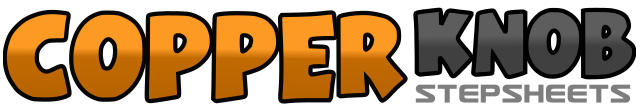 .......Count:32Wall:2Level:Improver.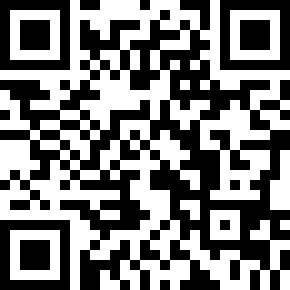 Choreographer:Maddison Glover (AUS) & Michelle Risley (UK) - May 2016Maddison Glover (AUS) & Michelle Risley (UK) - May 2016Maddison Glover (AUS) & Michelle Risley (UK) - May 2016Maddison Glover (AUS) & Michelle Risley (UK) - May 2016Maddison Glover (AUS) & Michelle Risley (UK) - May 2016.Music:Come Do a Little Life - Mo PitneyCome Do a Little Life - Mo PitneyCome Do a Little Life - Mo PitneyCome Do a Little Life - Mo PitneyCome Do a Little Life - Mo Pitney........1,2,3&Step R fwd, step L fwd, rock fwd onto R, replace weight back onto L,4Step back on R (whilst sweeping L around anti-clockwise)5&6Step L behind R, step R to R side, cross L over R7&8&Step R fwd onto R diagonal (1:30) ,tap L toe slightly behind R, step back on L, kick R fwd  (1:30)1&2Step back on R, turn 1/8 L stepping L together (12:00), turn 1/8 L stepping fwd on R (10:30)3,4&Turn 1/8 L stepping fwd on L (9:00), turn 1/8 L stepping R fwd (7:30), step L together5,6Turn 1/8 L stepping fwd on R (6:00), turn ¼ L stepping slightly fwd on L (3:00)7&8&Cross/rock R over L,replace weight back on L, rock R to R, replace weight onto L1&2,3&4Step R behind L, step L to L, cross R over L, rock L to L side, replace weight onto R, cross L over R5&6Step R to R, step L behind R, turn ¼ R stepping fwd onto R  (6:00)7&8Step L fwd, pivot ½ turn over R (weights on R), make ½ turn over R whilst stepping back on L (6:00)1&2Step R back onto R diagonal, Step L back onto L diagonal, cross R over L (slightly angle shoulders L)3&4Step L back onto L diagonal, step R back onto R diagonal, cross L over R    (6:00)5&6&Touch R toe to R side, drop R heel to floor, Cross/ touch L toe over R, drop L heel to floor7&8&Rock R to R side, replace weight onto L, step back on R, step L together (6:00)